ПРИЛОЖЕНИЕ к приказу по управлению образованияРостовского муниципального района№ _______ от  ______________ 2019 г       ПОЛОЖЕНИЕ     межмуниципального вокального конкурса       «Нотки души - 2019»                                 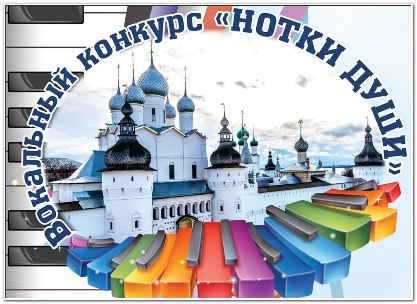 УЧРЕДИТЕЛИ И ОРГАНИЗАТОРЫ КОНКУРСА:- Общее руководство проведения межмуниципального вокального конкурса (далее Конкурс) осуществляет   управление образования администрации Ростовского муниципального района-  Организатором проведения Конкурса является МДОУ «Детский сад №5 СЕРПАНТИН»ПАРТНЕРЫ КОНКУРСА:- МУ «Театр Ростова Великого»;- ГПОУ ЯО Ростовский педагогический колледж;- МБУ ДО «Детская школа искусств г.Ростова»;- Отдел туризма, культуры, молодежи и спорта администрации Ростовского МР ЯО- Общественность- Спонсоры                                      ЦЕЛИ И ЗАДАЧИ КОНКУРСА:Цель конкурса – выявление и всесторонняя поддержка талантливых солистов и коллективов, укрепление связей и сотрудничества через детское творчество.Основные задачи Конкурса:- Популяризации  детских песен.- Повышение профессионального мастерства руководителей творческих коллективов.- Выявление семейных творческих коллективов.СРОКИ ПРОВЕДЕНИЯ И УСЛОВИЯ КОНКУРСА:В конкурсе принимают участие победители первого (отборочного) тура, который проводится в образовательных учреждениях до 25.03.2019 года.Второй тур – финал  (заочный):-  25.03 - 29.03.2019 г. -  направляются заявки (приложение 1) и видеоматериалы в оргкомитет Конкурса на USB носителе: по адресу г. Ростов, ул.Юбилейная, д.5 или на электронный адрес cerpantin5@mail.ru с темой Конкурс «Нотки души»;-  30.03 – 31.03.2019 г. – размещение конкурсных номеров на сайте МДОУ «Детского сада №5 СЕРПАНТИН» (далее ДОУ);   -   01.04 - 03.04.2019 г. – жюри Конкурса оценивает видеоматериал участников;- 05.04.2019 г. - на сайте ДОУ выставляется итоговый протокол Конкурса и приглашение участников-лауреатов Конкурса на Гала-концерт. (В связи с «фейковым» голосованием за участников Конкурса 2017 и 2018 года на сайте ДОУ в 2019 году он-лайн голосование отменено.)Гала - концерт состоится 17 апреля  2019 г  в  «Театре Ростова Великого»,регистрация участников - с 9.00 час.,  начало – в 10.00 час. НОМИНАЦИИ (категории) КОНКУРСА: Эстрадная песня (соло) Эстрадная песня (ансамбль) Эстрадный песня (семейный коллектив)  Народный вокал (соло) Народный вокал (ансамбль) Народный вокал (семейный коллектив)  Битва хоровВозраст участников:- 3-5 лет (индивидуальное и коллективное исполнение, без ограничений по жанру);- 5-7 лет;- 3-7 лет для семейных коллективов.ПРОГРАММНЫЕ И ТЕХНИЧЕСКИЕ ТРЕБОВАНИЯ:СОЛО – произведение исполняется 1 участникомАНСАМБЛЬ -  разделяется на дуэт, трио, квартет, квинтет, секстет, септет, октет, нонет или децимет — по латинским названием цифр, не более 10 человекХОР – количество участников свыше 10 (участники дети дошкольники)СЕМЕЙНЫЙ КОЛЛЕКТИВ – участники дети, члены семьи и  родственники.На видео должен быть записан отдельный номер. Видеосъемка  должна быть без остановок и монтажа, с начала и до конца номера. Микрофон не должен перекрывать  лицо (рот). Звук должен быть слышен отчетливо. Не допускается в одной номинации участия одного и того же участника несколько раз.3.  Количество номеров от одного образовательного учреждения не ограничено. КРИТЕРИИ ОЦЕНКИ:Сольное исполнение:- Выразительность исполнения и чистота интонации.- Артистичность и оригинальность исполнения, умение свободно вести себя на сцене.- Соответствие внешнего вида участника Конкурса исполняемому произведению. - Соответствие репертуара исполнительским возможностям и возрастной категории исполнителей.Хоровое исполнение, ансамбль, семейный коллектив:- Уровень  подготовки участников (чистота звучания, чувство ритма и ансамбля).
- Сценический образ (артистичность и оригинальность исполнения, умение свободно вести себя на сцене, костюмы).
- Соответствие репертуара исполнительским возможностям и возрастной категории исполнителей.ЖЮРИ:Для оценки конкурсных выступлений создается жюри из числа педагогов партнеров Конкурса и Общественности.Конкурсанты оцениваются  во II заочном туре по 5 бальной системе.Каждый член жюри заполняет оценочный лист (Приложение 2).По результатам II тура оформляется сводный протокол за подписью всех членов жюри (Приложение 3). Определяются победители, участники Гала-концерта.Ответственность за формирование жюри и его работу несет Оргкомитет Конкурса   Решение жюри окончательное и обсуждению не подлежит.НАГРАЖДЕНИЕ:      Организация призового фонда возлагается на Оргкомитет Конкурса.Компаниям, фирмам и отдельным представителям деловых кругов разрешается вносить благотворительные взносы на проведение конкурса и учреждать свои призы.По итогам Конкурса определяются победители в каждой номинации.Победители конкурса  награждаются: - дипломом «Гран-при», кубком, медалью и «Сертификатом» на бесплатное участие в Международном заочном Конкурсе  вокальных исполнителей «Звездный проект» (исполнитель, набравший максимальное количество баллов в номинации «соло», возрастная категория 5-7 лет);-  дипломом «Лауреат  1-й степени»,  кубком и медалью; -  дипломом «Лауреат  2-й степени», медалью;-  дипломом  «Лауреат 3-й степени», медалью.     Допускается  дублирование призовых мест при равном количестве баллов;-  диплом «Финалист конкурса» получают все участники II заочного тура;- руководители, воспитанники которых в течение 3-х лет становились «Лауреатами 1 степени» награждаются «Почетной Грамотой» главы Ростовского МР;-  руководители участников II заочного тура награждаются «Благодарственным письмом» начальника управления образования РМР;Организационный комитет оставляет за собой право учредить специальный приз Конкурса. ОРГКОМИТЕТ КОНКУРСА:- Новикова Наталья Валентиновна, заведующая МДОУ - Курганова Екатерина Алексеевна, старший воспитатель- Егорова Елена Вячеславовна, музыкальный руководитель- Назаренко  Татьяна  Петровна,  заведующая хозяйством- Мариева Анастасия Владимировна, воспитатель    тел. 8 (48 536) 6-86-00Электронный адрес:  cerpantin5@mail.ruОргкомитет оставляет за собой право (при согласии сторон) размещение видео-роликов участников II тура разместить на сайте http://ds5-ros.edu.yar.ru/ на странице «КОНКУРС»ПРИЛОЖЕНИЕ 1ЗАЯВКАна участие в межмуниципальном вокальном конкурсе «Нотки души»МДОУ,  сотовый телефон ответственного______________________________________ ____________________________________________________________________________Номинация (эстрадный/народный вокал) _______________________________________Категория (соло, ансамбль, семейный коллектив/хор) ____________________________ Возрастная категория ______________Исполняемое произведение ___________________________________________________Название ансамбля __________________________________________________________ФИО (полностью), должность руководителя, дата рождения (дд.мм.гг)______________ _____________________________________________________________________________ФИО  (полностью) участника (ов) дата рождения_________________________________ _____________________________________________________________________________Подтверждение от МДОУ о наличии согласия родителей (законных представителей) на  публикацию их детей - участников Конкурса на сайте МДОУ «Детского сада №5 СЕРПАНТИН» ПРИЛОЖЕНИЕ 2ОЦЕНОЧНЫЙ ЛИСТ   II тура межмуниципального вокального конкурса  «Нотки души – 2019»(оценочная шкала от 1 до 10 баллов)член жюри (ФИО)______________________________________       __________________                                                                                                                                                                                                                подпись        ПРИЛОЖЕНИЕ 3 СВОДНЫЙ ПРОТОКОЛ 2019 II   тура межмуниципального вокального конкурса «Нотки души - 2019»Председатель жюри: _____________________________________      __________________подпись   члены жюри (ФИО)______________________________________       __________________                                                                                                  члены жюри (ФИО)______________________________________       __________________                                                                                                  члены жюри (ФИО)______________________________________       __________________                                                                                                  члены жюри (ФИО)______________________________________       __________________                                                                                                  члены жюри (ФИО)______________________________________       __________________                                                                                                  УчастникВыразительность исполнения и чистота интонации.
Раскрытие образа музыкального произведения (артистичность и оригинальность исполнения, умение свободно вести себя на сцене).Соответствие внешнего вида участника Конкурса исполняемому произведениюСоответствие репертуара исполнительским возможностям и возрастной категории исполнителейОбщий баллФИОИтоговая оценка жюриИтоговая оценка жюриИтоговая оценка жюриИтоговая оценка жюриИтоговая оценка жюриИтоговоекол-во балловМестоПриложениеФИОИтоговоекол-во балловМестоПриложение